Važna napomena:Popunjeni obrazac dostaviti na adresu elektroničke pošte: davorka@delnice.hr  zaključno  s 4.12.2020.Po završetku savjetovanja, sve pristigle primjedbe/prijedlozi  biti će javno dostupni na internetskoj stranici Grada Delnica. Ukoliko  želite da Vaši osobni podaci (ime i prezime) budu javno objavljeni, molimo da to jasno istaknete pri slanju obrasca na način da u polju za suglasnost upišete DA.          Anonimni, uvredljivi i irelevantni komentari neće se objaviti.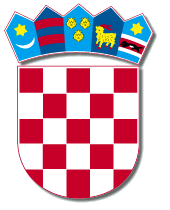 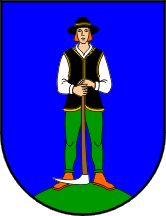 REPUBLIKA HRVATSKAPRIMORSKO-GORANSKA ŽUPANIJAGRAD DELNICEGradsko vijećeKLASA:363-03/20-01/02URBROJ: 2112-01-30-20-1-20-3Delnice, Temeljem članka 91. stavak 2. Zakona o komunalnom gospodarstvu („Narodne novine“ broj 68/18, 110/18 i 32/2, članka 35. Zakon o lokalnoj i područnoj (regionalnoj) samoupravi („Narodne novine“ broj 33/01, 60/01, 129/05, 109/07, 125/08, 36/09, 150/11, 144/12, 19/13, 137/15, 123/17, 98/19) i članka 38. Statuta Grada Delnice („Službene novine PGŽ“ broj  28/09, 41/09, 11/13, 20/13-pročišćeni tekst,i 6/15, Službene novine Grada Delnica 9/18 i 3/20) Gradsko vijeće Grada Delnica na današnjoj sjednici donosiO D L U K U Članak 1.Komunalna naknada za 2021. god. koristit će se kako slijedi:Članak 2.Ova Odluka stupa na snagu osmog dana od dana objave u Službenim novinama Grada Delnica.GRADSKO VIJEĆE GRADA DELNICAPredsjednikGoran BukovacOBRAZACsudjelovanja javnosti u internetskom savjetovanju o nacrtu odluke ili drugog općeg akta OBRAZACsudjelovanja javnosti u internetskom savjetovanju o nacrtu odluke ili drugog općeg akta Naziv nacrta odluke ili drugog općeg akta o kojem se provodi savjetovanjeOdluka o namjenskom trošenju komunalne naknade 2021. god. Naziv upravnog odjela nadležnog za izradu nacrta Grad Delnice, Jedinstveni upravni odjel Obrazloženje razloga i ciljeva koji se žele postići donošenjem akta Donošenje Odluke propisano je  člankom  91. Zakona o komunalnom gospodarstvu („Narodne novine“ broj 68/18, 110/18 i 32/20, a cilj je navesti i opisati planirane aktivnosti na koje će se namjenski utrošiti komunalna naknada.Razdoblje internetskog savjetovanja30.11.2020. -04.12.2020. Razdoblje internetskog savjetovanja30.11.2020. -04.12.2020. Ime i prezime osobe odnosno naziv predstavnika zainteresirane javnosti koja daje svoje mišljenje, primjedbe i prijedloge na predloženi nacrtInteres koji zastupate, odnosno kategorija i brojnost korisnika koje predstavljateNačelne primjedbe i prijedlozi na predloženi nacrt akta s obrazloženjemPrimjedbe i prijedlozi na pojedine članke nacrta prijedloga akta s obrazloženjemIme i prezime osobe (ili osoba) koja je sastavljala primjedbe i prijedloge ili osobe koja predstavlja zainteresiranu javnost, e-mail ili drugi podaci za kontakt (telefon)Jeste li suglasni da se ovaj obrazac s imenom/ nazivom sudionika savjetovanja objavi na internetskoj stranici Grada Delnica? Datum dostavljanjaStavka u proračunuProgramIznosKomunalna naknadaOstali prihodiOstali prihodiStavka u proračunuProgramIznosKomunalna naknadaIznosVrsta327Odvoz smeća s javnih površina20.000,0020.000,00329, 329.1Čišćenje cesta i javno prometnih površina1.300.000,001.178.000,00122.000,00Pravo puta330.1Održavanje i nabava dječjih igrala i urbane opreme100.000,00100.000,00331Razni nepredviđeni radovi55.000,0055.000,00487Sanacija divljih deponija12.000,0012.000,00337Novogodišnje ukrašavanje100.000,00100.000,00341Horizontalna signalizacija60.000,0060.000,00342Vertikalna signalizacija40.000,0040.000,00338Nepredviđeni popravci250.000,00180.000,0070.000,00Zakup javnih površina347Održavanje javne rasvjete150.000,00150.000,00349JR - utrošak električne energije470.000,00470.000,00350Razni nepredviđeni radovi30.000,0030.000,00356Čišćenje slivnika i upojnih bunara60.000,0060.000,00358Razni nepredviđeni popravci100.000,00100.000,00355Zimska služba - čišćenje snijega1.500.000,00179.850,001.320.150,00Tekuće pomoći izvanproračunski korisnika326, 326.1Ostale usluge u komunalnoj djelatnosti115.000,00115.000,00349.1Potrošnja električne  energije na javnim površinama18.000,0018.000,00326.4Održavanje sportskih objekata i terena250.000,00250.000,00362.5Energetska obnova kuglane1.920.000,00300.000,001.300.000,00Državni proračun362.5Energetska obnova kuglane1.920.000,00300.000,00320.000,00Tekuće pomoći izvanproračunski korisnika359Otkup zemljišta za poduzetničke i stambene zone150.000,00100.000,0050.000,00Komunalni doprinos360.1Manja proširenja JR na području Grada Delnica46.000,0046.000,00360.2Dj.igr. U parku900.000,00500.000,00400.000,00EU362.7SUF.PROJ.DOK. ZA IZGR. I REK. SPORT OBJ.100.000,00100.000,00501.4Izrada proj. Dokum. Za gradnju i rekonstrukciju objekata u vlasništvu Grada i pob. Energetske učinkovitosti50.000,0050.000,00498.2Izrada DPU, UPU, PPU150.000,00140.000,0010.000,00Naknada za nezakonito izgrađene zgrade363.9Kamenita i dio Sajmišne ulice1.500.000,0050.000,00400.000,00Proračun PGŽ363.9Kamenita i dio Sajmišne ulice1.500.000,0050.000,001.050.000,00Državni proračun509,4Pojačano održavanje na grobljima60.000,0060.000,00501.5Projektna dokumentacija za infrastrukturu150.000,00150.000,00501.9Geodetsko katastarske usluge100.000,00100.000,00493.2Manja sanacija na mjesnim vodovodima i kanalizaciji 60.000,0046.400,0013.500,00Vodni doprinos493.2Manja sanacija na mjesnim vodovodima i kanalizaciji 60.000,0046.400,00100,00Koncesija na vodama365.2Sanacija odlagališta Sović Laz5.700.000,0029.000,00310.000,00Šumski doprinos365.2Sanacija odlagališta Sović Laz5.700.000,0029.000,004.800.000,00Tekuće pomoći izvanproračunski korisnika365.2Sanacija odlagališta Sović Laz5.700.000,0029.000,00561.000,00Proračun ostalih jedinica lokalne samouprave365.5Nabava spremnika za otpad48.500,0048.500,00366.1Zbrinjavanje azbestnog otpada50.000,0050.000,0056.2Grijanje zagrade50.000,0050.000,00133.1Sufinanciranje troškova radničkog doma40.000,0017.950,0022.050,00Porezni prihodi522/522.1Subvencije za jačanje gospodarstva340.000,00313.900,0026.100,00Porezni prihodi503.6Održavanje polj.zemlj.10.000,004.000,006.000,00Porezni prihodi151.5Pomoć u sanaciji sakralnih objekata50.000,0050.000,00281.6Lok. I Žup. Autobusne linije100.800,0050.400,0050.400,00Proračun PGŽ427.1Projekti za EU25.000,0025.000,00322.1Izvođenje radova, nabava roba i usluga na objektima u vlasništvu Grada150.000,00150.000,00321.1Procjena vrijednosti imovine12.000,0012.000,00363.2E-županija - izgradnja širokopojasne infrastrukture6.250,006.250,00521Sufinanciranje LAG-a12.600,0012.600,00366, 367Osnovna protupožarna zaštita300.000,00300.000,00384.2Švicarski fond I.faza1.000.000,001.000.000,00384.4Švicarski fond III.faza2.900.000,00620.150,002.279.850,00Državni proračun384.5Švicarski fond IV. Faza500.000,00500.000,0021.111.150,008.000.000,0013.111.150,00